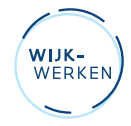   Aanvraag tot herroepingsrecht van wijk-werkcheques                           (Als u verschillende bestellingen wil aangeven, moet u één aangifte per bestelling invullen)In overeenstemming met de Europese regelgeving1 beschikt u bij aankoop van wijk-werkcheques over een herroepingsrecht van veertien dagen te rekenen vanaf de levering van uw bestelling. Gebruikersidentificatie: (gebruik hoofdletters a.u.b.)Mijn bestellingIk heb een aantal van ………..........* papieren wijk-werkcheques met een waarde van ………………….......euro besteld en betaald op (datum)  .....……..../…………/……….…. *.Ik wens ongebruikte papieren wijk-werkcheques terug te sturen en de aanschafprijs van de cheques terugbetaald te krijgen. Ik voeg in bijlage alle cheques van mijn hierboven vermelde bestelling.  Het herroepingsrecht is slechts van toepassing op volledige bestellingen en niet op gedeeltelijke bestellingen.Alleen de cheques die nog binnen de termijn van het herroepingsrecht vallen, ongebruikt zijn en in bijlage van deze aangifte zijn zullen terugbetaald worden.Datum								HandtekeningIk stuur dit formulier terug naar Edenred -  Vorstlaan, 165 Bus 9 - 1160 Brussel